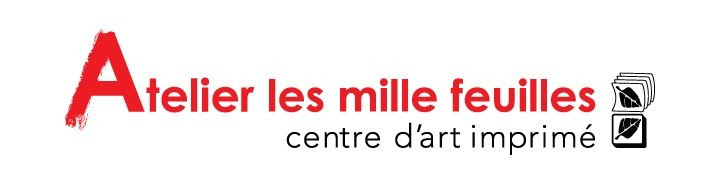 Les artistes de l'Atelier les Mille Feuilles, centre d'art imprimé, sont heureux de vous ouvrir leurs portes à chaque lundi, mercredi et vendredi de février de  13 h 00 à 15 h 30.  Vous pourrez visiter leur espace de production, les presses, leurs équipements spécialisés,  consulter leurs archives et même vous procurer une œuvre récente où celles tirées de la banque d'œuvres  de plusieurs  artistes ayant fréquenté l'atelier depuis 1982. Pour un groupe de plus de 5 personnes, une réservation serait souhaitable,  au 819 764-5555 poste 5.  L'entrée est gratuite, Bienvenue à tous!